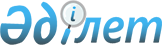 Об установлении размера ставок фиксированного налога с единицы объектов налогообложения на территории города Жезказгана
					
			Утративший силу
			
			
		
					Решение Жезказганского городского маслихата Карагандинской области от 23 декабря 2010 года N 28/334. Зарегистрировано Управлением юстиции города Жезказган Карагандинской области 13 января 2011 года N 8-2-134. Утратило силу - решением Жезказганского городского маслихата Карагандинской области от 19 марта 2012 года N 4/27      Сноска. Утратило силу - решением Жезказганского городского маслихата Карагандинской области от 19.03.2012 N 4/27 (вводится в действие по истечении десяти календарных дней после дня его первого официального опубликования).

      В соответствии с Кодексом Республики Казахстан от 10 декабря 2008 года "О налогах и других обязательных платежах в бюджет (Налоговый кодекс)", Законом Республики Казахстан от 23 января 2001 года "О местном государственном управлении и самоуправлении в Республике Казахстан" Жезказганский городской маслихат РЕШИЛ:



      1. Установить размеры ставок фиксированного налога с единицы объекта налогообложения на территории города Жезказгана согласно приложению.



      2. Признать утратившим силу решение Жезказганского городского маслихата "Об установлении размера фиксированного суммарного налога с единицы объектов налогообложения на территории города Жезказгана на 2010 год" от 16 июля 2010 года N 24/286 (зарегистрировано в Реестре государственной регистрации нормативных правовых актов за номером N 8-2-119, опубликованное 6 августа 2010 года N 57 (7674) в газете "Сарыарқа" и 13 августа 2010 года N 53 (223) в газете "Жезказганская правда").



      3. Настоящее решение вводится в действие по истечении десяти календарных дней после дня их первого официального опубликования.      Председатель сессии,

      Секретарь городского маслихата             Абдиров К.С.      СОГЛАСОВАНО:      Начальник                                  Ахметов Батырлан

      государственного учреждения                Дюсенбаевич

      "Налоговое управление

      по городу Жезказган"

      23.12.2010 г.

Приложение к решению

Жезказганского городского маслихата

от 23 декабря 2010 года N 28/334 

Размеры базовых ставок фиксированного налога на единицу объекта налогообложения в месяц
					© 2012. РГП на ПХВ «Институт законодательства и правовой информации Республики Казахстан» Министерства юстиции Республики Казахстан
				NНаименование объекта налогообложенияСтавка фиксированного налога на 1 объект (в месячном расчетном показателе)Сумма фиксированного суммарного налога на годСумма фиксированного суммарного налога на 1 месяцNНаименование объекта налогообложенияФиксированный суммарный налогФиксированный суммарный налогФиксированный суммарный налог1.Игровой автомат без выигрыша, предназначенный для проведения игры с одним игроком11814415122.Игровой автомат без выигрыша, предназначенный для проведения игры с участием более одного игрока11814415123.Персональный компьютер, используемый для проведения игры23628830244.Игровая дорожка17308448257045.Карт47257660486.Бильярдный стол1730844825704